RONA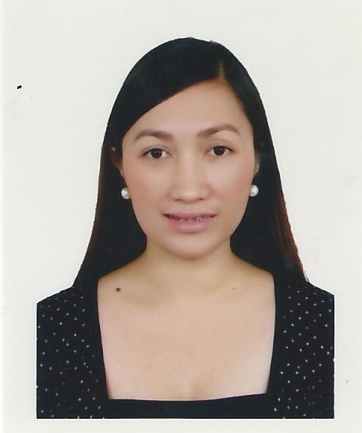 RONA.352544@2freemail.com OBJECTIVE: A highly motivated and result oriented individual. Has 15 years working experience, with 13 years of Management experience. Seeking an opportunity to pursue a highly rewarding career, challenging and healthy work environment where I can utilize my skills and knowledge.STRENGTHS:10+ years of extensive Gulf experienceExcellent command over AdministrationKnowledge with Human Resource functionMulti tasking abilities with keen eye to detailAnalytical to deal with multicultural personnelStrong interpersonal and organizational skillsHighly adaptable in a diverse and inclusive environmentGood in oral and written communication and presentation skillsExtensive experience in providing Executive Personal Assistance, Office Management, Secretarial and Administrative supportEDUCATIONAL ATTAINMENT:BACHELOR OF SCIENCE IN PSYCHOLOGYCanossa College, San Pablo City, PhilippinesYear Graduated: 25th March 2000WORK EXPERIENCE:ADMINISTRATION AND HUMAN RESOURCE MANAGERAVENUE HOME GENERAL TRADING, LLCAl Barsha, Umm Suqueim Road EastDubai United Arab, EmiratesSeptember 2006 – February 2017Manages the human resources of the department to ensure that all employees are operating to the best of their ability and are developed at an appropriate pace and level.Handles the full scope of recruitment from placing the job advert to interviewing, including selection processes and sending appropriate correspondence to all applicants in a timely manner and ensure the recruitment of high caliber staff that enables to meet the Company’s objectiveResponsible for the company induction process including ensuring work space is ready, all required documentation is completed, and living arrangements handled.Prepare contracts and offer letters as per request of President& Vice President.Provide support to all employees for any issues relating to their employment, maintaining high levels of customer service when interacting with all employees.Plans and conducts new employee orientation to foster positive attitude toward company goals.Prepare salary certificates and other personnel documents required by employees.Keeps records of benefits plans participation such as personnel transaction such as hires, promotions, transfers, and termination.Managing and controlling employees file, leave/vacation, flight schedules, accommodation, visa application or renewal, liaising with PROEnsure all employee benefits (medical insurance) are administered in line with employee contracts, Company policy and in accordance to legal requirements.Liaise with medical insurance companies and other HR providers.Ensure data integrity and security of all employees and maintain all employee information with utmost confidentiality.Conduct grievance investigations with the Management, recommending resolutions, and ensuring company policy is followed and documented.Provide coaching to employees and management; articulate and present HR concepts and tools to groups of employees, encouraging and supporting an employee-oriented high performance culture.Recommend, implement and update guidelines and policies in order to ensure relevant HR services and consistent standards of employment Challenge current processes (policies, structure, etc.); think outside of the box in terms of solutions; proactively contact HR lead teams for advice and solutions that are aligned with the team.Work closely with Management in structuring and developing their respective teams and support agreed action plans Manage personnel planning, promotion and salary adjustments for defined areas in accordance with agreed process and in close partnership with Management.Custodian of complete administrative function of employees from date of joining to end of service. Maintaining (current and former) employee files and ensures they are kept up-to-date, either electronically or as hard copies. Facilitate creation, editing, and maintenance of job descriptions. Carry out employee relations activities including motivation aspects and assistance Serve as a point of contact for both employees and management on all personnel matters and fulfill human resource policies, programs and procedures.Prepare management information reports on sales performance (monthly and annual report) in order to ensure that the management has the relevant information needed to support operational decision making.Provide administrative and logistical support to entire organizationEnsures effective communication of sales plan and target of the team, managing performance, developing and motivating employees in order to ensure the highest level performance and the achievement or exceeding of sales targetPlan, coordinate and direct a broad range of services that allow organization to operate efficientlyOversee centralized operation that meet the needs of multiple department such as information and data processing, mail, security, materials scheduling and distribution, records management, recycling, wellness and transportation services.Extensive experience in providing executive personal assistance, office management, secretarial, administrative support to management and employees to ensure service excellence.Ensure contracts, government regulations and safety standard are followed and up to date.Responsible for preparing documents for visa application according to classificationResponsible to respond inquiries via email and telephoneAdministrating complete framework of the companyResponsible for Daily Appointment Report, Marketing & Sales Report, Daily Flyer Distribution Report and updating Customer Data Base.Skilled in managing diary, scheduling appointments.Process paper works and information for internal people, internal communication so that all the members of the organization are aware of what is going on within the organizationResponsible for all the records that pass through the department are filed correctlyDevise comprehensive filing system and handle document controlArranging company extras such as company cars hotel bookingASSISTANT STORE MANAGER				GREENWICH PIZZARAP CORPORATIONPacita Complex Branch, San Pedro Laguna, PhilippinesJanuary 2005-April 2006This position takes charge of assisting Store Manager in executing overall effective and efficient management of store operations necessary to achieve and maintain standard and sales target.Responsible of leading and managing the store operation to deliver the highest standards of customer service to maximize the sales and profitability store objectives.Develops and implements store operating plans, policies and procedures in order to achieve and exceed sales and profitability objectives.Takes charge of handling operations in particular shift ensuring proper implementation of all standard operating procedures.Prepares staff schedule in order to ensure that the store manpower is effectively matched to the store’s operational requirements that will enable the achievement of the highest standards of customer service at optimum costDevelops, implements and monitor series of operational metrics to measure the effectiveness of store operationRegularly and systematically evaluates result of overall operation and report in to the managementEnsures that stock is effectively measured and controlled. Manages order placement/requisitioning activities in order to maximize sales and meet stock performance objectivesAssist the Store Manager ensuring smooth and fast delivery of service to the customersAssist Store Managers in conceptualizing plans and programs such as Local Store MarketingSolves critical store operational problems including customer complaints in order to ensure operational effectiveness and to increase customer’s satisfactionInteracts with the customers and solicits feedback and comments with a purpose of improving total customer satisfactionObserve and implements adherence to cash controlTrains and motivates crew for more productive individual and group performanceProvides personalized customer serve and attends to customer complaints properly & promptlyDo Sales reportREGULAR CREW/CUSTOMER SERVICE REPRESENTATIVE		GREENWICH PIZZARAP CORPORATION		San Pedro Bayan Branch, San Pedro Laguna, PhilippinesJuly 2003-December 2004Establish good working relationship with customers by providing excellent customer serviceHandling operations in particular shift ensuring proper implementation of all standard operating procedures.Provide answers to queries presented by clients regarding services and offers made available by the restaurant.Preserve a high level of customer service while protecting the company’s imageEnsure fast and smooth delivery to customersContributes to sales increase through suggestive selling and telemarketingReceive all calls in a timely mannerAccounts all orders for delivery accuratelyCallback customers and solicit feedback and commentsAttends to customer complaintConduct crew trainingCarrying out tasks following high level of hygiene policies and standards.PRODUCTION STAFF					SMART TELECOMMUNICATION COMPANYMetro Manila, PhilippinesJuly 2001-January 2002Provides keen observation with regards to quality control of each mobile phone with their designated sim cardsSim packingAssembly or fabrication of parts and products, testing finished products, transporting materials and equipment to other areasSERVICE CREW 			JOLLIBEE FOOD CORPORATIONSan Pablo City, PhilippinesOctober 2000-March 2001Welcome customers as they come into the restaurantHelp customers to settle down and also take their ordersProcess customers’ orders and generate their billsProvide answers to queries presented by customers regarding services and offers made available by the restaurantServe and pack warm foods to customers in an effective manner and in strict accordance to the orders of such clientsAssist kitchen staff and outdoor delivery staff whenever such assistance is requiredMaintain chart of all available deals and products periodically and refresh such chart on daily basis.Carrying out tasks following high level of hygiene policies and standards.Great extent how satisfied customers will be, if they would want to come back for more service or not.Knowledgeable in cashieringDo suggestive sellingSERVICE CREW 		GREENWICH PIZZARAP CORPORATION		San Pablo Shopping Mall, San Pablo City, PhilippinesJuly 1999-March 2000Welcome customers as they come into the restaurantHelp customers to settle down and also take their ordersProcess customers’ orders and generate their billsProvide answers to queries presented by customers regarding services and offers made available by the restaurantServe and pack warm foods to customers in an effective manner and in strict accordance to the orders of such clients.Establish good working relationship with customers by providing excellent customer serviceHandling operations in particular shift ensuring proper implementation of all standard operating procedures.Provide answers to queries presented by customers regarding services and offers made available by the restaurant.Preserve a high level of customer service while protecting the company’s imageEnsure fast and smooth delivery to customersContributes to sales increase through suggestive selling and telemarketingAttends to customer complaintConduct crew trainingCarrying out tasks following high level of hygiene policies and standards.ON JOB TRAINING/PRACTICUMER				DEPARTMENT OF JUSTICE				San Pablo City, PhilippinesNovember 1999-January 2000Conducting interviews with the prisonerResponsible in filing documentsKeeping track of departments records and updating prisoner’s fileEncodingON JOB TRAINING/PRACTICUMERHUMAN RESOURCE CENTER				Canossa College, San Pablo City, PhilippinesJanuary 2000-March 2000Conducting interview with studentsTakes charge in giving psychological test to studentsResponsible in filing documentsPERSONAL PROFILE:Birthday: August 30,1979Civil Status: MarriedNationality: FilipinoVisa Status: Visit VisaAvailability: Can join immediately